Андрій Кокотюха  сучасний український письменник-белетрист.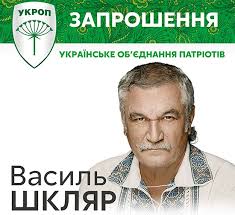 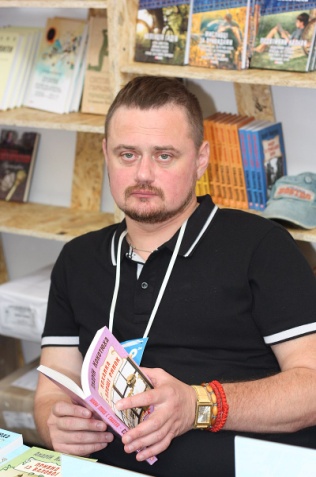 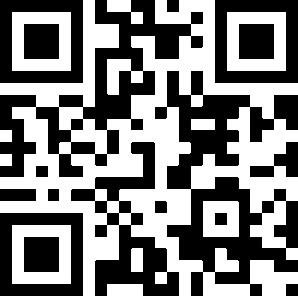 Макс Кідрукукраїнський 
письменник, мандрівник, 
колумніст 
чоловічого журналу «XXL». 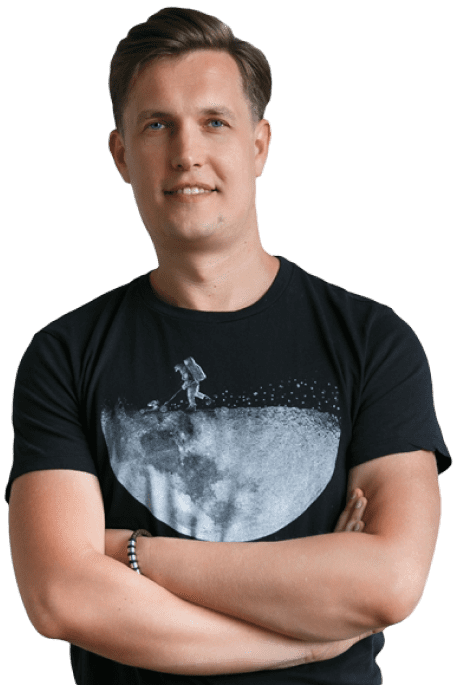 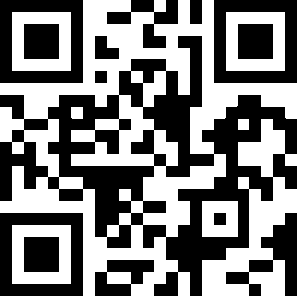 Василь ШклярОдин із найвідоміших і найбільш читаних сучасних українських письменників. Деякі літературні оглядачі називають його «батьком українського бестселера»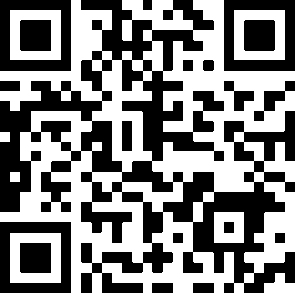 Сергій Пономаренкоукраїнський письменник, автор романів, повістей та оповідань у жанрі «містичного детективу»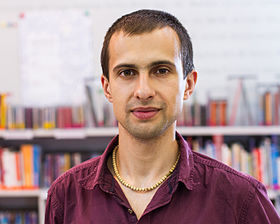 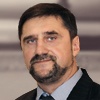 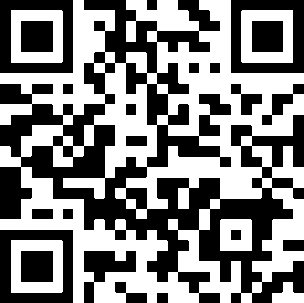 Володимир Лис 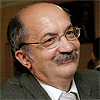 український журналіст, прозаїк і драматург.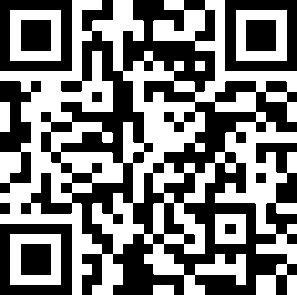 Любко Дерешсучасний український письменник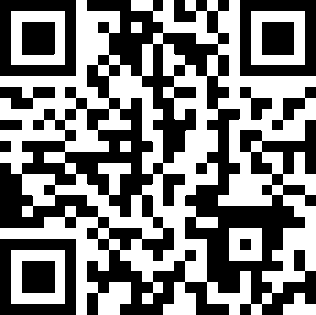 Люко Дашвар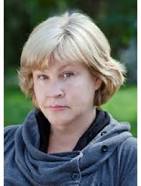 українська письменниця. На додачу до 2006 року займалася журналістикою, а після 2006 — також почала займатися написанням сценаріїв для телебачення.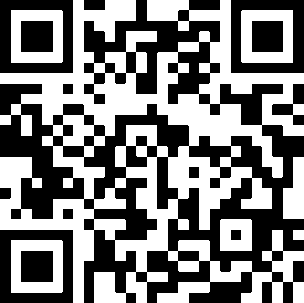 Марія Матіос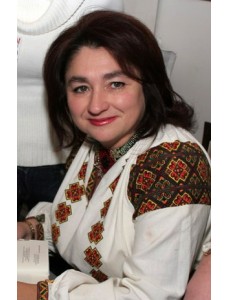 українська письменниця, публіцистка. 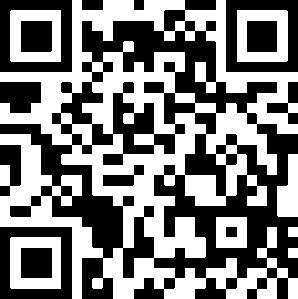 Світлана Талан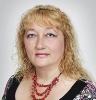 українська письменниця, авторка романів 
в жанрі «реальних історій»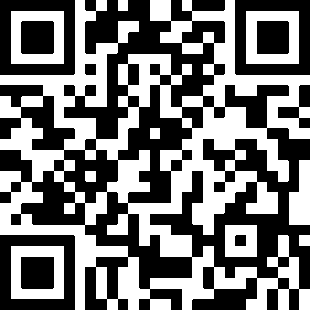 Валентина Мастєрова українська журналістка та письменниця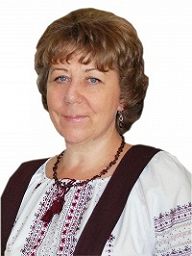 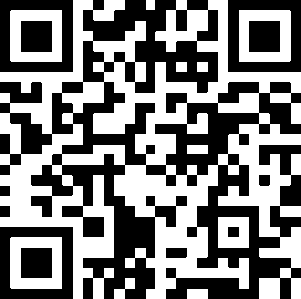 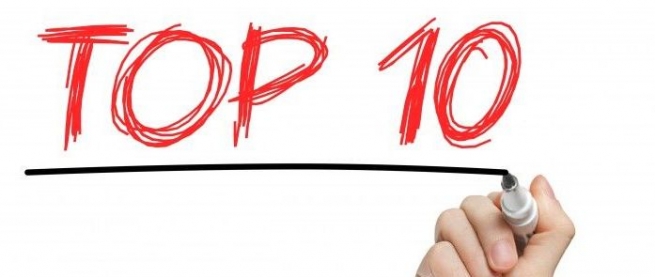 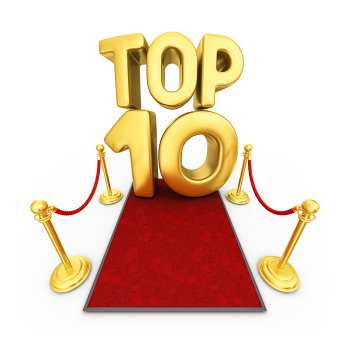 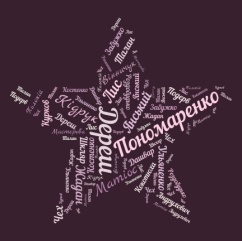 
*Виходячи з попиту наших читачів(складено в довільному порядку)